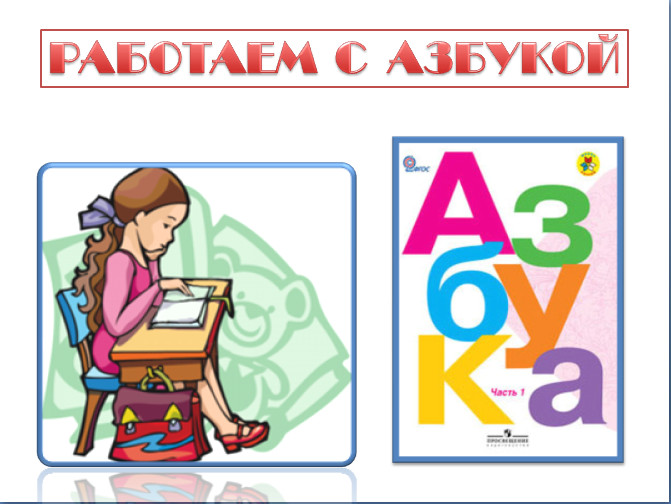 2013-2014 уч. год